Projekt pn. „Wzmocnienie metod wykrywczych, prowadzących do skutecznego zwalczania przestępczości transgranicznej, wymierzonej w finanse Unii Europejskiej”, finansowany z Programu Unii Europejskiej Hercule III. 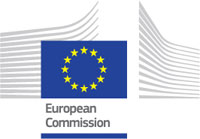 Nr identyfikacyjny projektu: 101012349Załącznik nr 1 do SWZSzczegółowy opis przedmiotu zamówieniaPrzedmiotem zamówienia jest:dostawa urządzeń wyposażenia ambulansu kryminalistycznego opisanych w niniejszym opisie przedmiotu zamówienia, udzielenie Zamawiającemu gwarancji na przedmiot zamówienia na warunkach szczegółowo określonych we wzorze umowy (załącznik nr 5 do SWZ), przeprowadzenie instruktażu dla wskazanych przez Zamawiającego użytkowników 
z zakresu obsługi urządzeń zgodnie z opisem przedmiotu zamówienia oraz postanowieniami wzoru umowy.ZADANIE NR 1Skaner naziemny do obrazowania i wymiarowania w technologii 3D 
wraz z oprogramowaniem i wyposażeniem – 1 szt.WYMAGANIA TECHNICZNE:Skaner Laser: klasa lasera 1Typ skanera: fazowyZasięg minimalny: 0,6 metraZasięg maksymalny: nie mniej niż 350 metrówPrędkość rejestracji danych – minimalnie: 960 000 pkt/sek.Zakres rejestracji danych w poziomie: 360°Zakres rejestracji danych w pionie: min 300°Dokładność pomiaru odległości na 10 metrach – nie więcej niż +/- 1 mmMasa urządzenia z baterią – maksymalnie: 7,5 kgCzas pracy na zestawie baterii – minimalnie 5 godzin w trybie skanowania, bez utraty zapisanych danych Dedykowana ładowarka do bateriiWbudowany pochyłomierz/kompensator o zakresie min. +/- 2°Wbudowany w urządzeniu cyfrowy kompas rejestrujący położenie chmury punktów względem kierunku północyWbudowany w urządzeniu odbiornik GPS lub GPS i GLONASS, rejestrujący pozycję XYZ każdego stanowiska skanowaniaWbudowany moduł komunikacji w standardzie WLAN 802.11Wbudowany w urządzeniu cyfrowy aparat fotograficzny HDR z 11 ekspozycjami, wykonujący zdjęcia sferyczne o rozdzielczości co najmniej 80 MPixel Stopień ochrony IP: minimum IP54Rejestracja danych na dysku wewnętrznym min. 128 GB lub na kartach SD, SDHC, SDXCWbudowany kolorowy ekran dotykowy z menu w języku polskim lub angielskimOprogramowanie operacyjne skanera: profile pracy, możliwość definiowania rozdzielczości skanowania, wybór trybu skanowania ze zdjęciami lub bez, wprowadzanie danych o użytkowniku – operatorze, definiowanie obszaru skanowania w płaszczyźnie pionowej i poziomej, możliwość ustawienia wygaszacza ekranu w celu oszczędzania baterii urządzenia, możliwość aktualizacji firmware skanera z karty pamięci, przewodowo lub bezprzewodowo.Oprogramowanie do przetwarzania wyników ze skaneraW języku polskim lub angielskim, dedykowane dla skanera, pochodzące od producenta skaneraUmożliwiające rejestrację danych oraz publikację danych w formie przeglądarkowej niewymagającej instalowania oprogramowaniaUmożliwiające edycję i zarządzanie projektamiUmożliwiające pomiary odległości pomiędzy zarejestrowanymi punktami oraz pomiar powierzchniUmożliwiające automatyczne wykrywanie elementów referencyjnych takich jak kule, tarcze, płaszczyznyOprogramowanie umożliwiające automatyczne rejestrowanie skanów w trybie „chmura do chmury” wraz z raportem dokładności w zakresie łączenia skanówUmożliwiające kolorowanie chmury punktów zdjęciami z cyfrowego aparatuUmożliwiające wykonanie ortofotomapy i jej zapis do formatów graficznych (np. jpg, png)Umożliwiające eksport do podstawowych formatów danych 3D (np. txt, xyz, pts, ptx, dxf)Możliwość tworzenia filmów video z prezentacji wyników skanowaniaZapewnienie możliwości bezpłatnych aktualizacji co najmniej przez okres 24 miesięcyLicencja wieczysta, niewyłączna, jednostanowiskowa z możliwością transferu na inne komputery. Oprogramowanie do tworzenia dokumentacji kryminalistycznej miejsc zdarzeńW języku polskim, dedykowane dla skaneraOprogramowanie współpracujące z danymi typu: chmura punktów, zdjęcia, pliki współrzędnychWspółpraca z podkładami mapowymiUmożliwiające pomiary w dokumentacji miejsca zdarzeniaPosiadające funkcje przyciągania typu: do punktu, do linii, do chmury punktówDostęp do bezpłatnej biblioteki modeli (m.in. modeli aut, samolotów, zwierząt, ludzi, mebli, broni)Umożliwiający sporządzanie szkiców miejsc zdarzeńZapewnienie możliwości bezpłatnych aktualizacji co najmniej przez okres 24 miesięcyLicencja wieczysta, niewyłączna, jednostanowiskowa z możliwością transferu na inne komputery. Akcesoria pomiarowe i dodatkowePojemnik transportowy skanera – wykonany z twardego tworzywa sztucznego, odporny na ścieranie, wodoszczelny, spełniający normy co najmniej IP 54 (PN – EN 60529:2003)Statyw - trójnóg wykonany z włókna sztucznego wraz z pokrowcem,Statyw - trójnóg wykonany z aluminium wraz z pokrowcem,Karta pamięci minimum 128 GB z czytnikiem kart pamięci,Dodatkowy zestaw baterii, gwarantujący co najmniej 5 godzin pracy w trybie skanowania, przy warunkach pracy określonych w wymaganiach odnośnie zakresu użytkowania i przechowywania. Zestaw kompatybilny z ładowarką wskazaną w punkcie 1.1.Tablet do mobilnej pracy ze skanerem -  dedykowany do oferowanego skanera- 	Dysk SSD o pojemności minimum 512 GB,- 	Pamięć RAM minimum 16 GB,- 	Wyświetlacz minimum 12,3 cali,- 	Ekran dotykowy,- 	Łączność bezprzewodowa Bluetooth 4.1, WiFi 802.11 a/b/g/n/ac,- 	Port USB, wyjście Mini-DisplayPort,- 	Klawiatura, mysz,- 	Dedykowana ładowarka,- 	Gwarancja minimum 12 miesięcy.WYMAGANIA W ZAKRESIE UŻYTKOWANIA I PRZECHOWYWANIAPraca w wilgotności bez kondensacji Praca w temperaturach przynajmniej w zakresie od -10 0C do +40 0C (zakres temperatur w której skaner natychmiastowo po wyciągnięciu z walizki transportowej może pracować).WYMAGANIA W ZAKRESIE ZNAKOWANIA I CECHOWANIASkaner, tablet posiadać musi indywidualne oznakowanie zawierające numer seryjny oraz typ/model/wersję itp.WYMAGANIA DOTYCZĄCE GWARANCJI I UTRZYMANIA SPRZĘTU- Gwarancja min. 12 miesięcy na skaner.- Gwarancja min. 12 miesięcy na tablet do mobilnej pracy ze skanerem.- Gwarancja min. 12 miesięcy na baterie oraz akcesoria pomiarowe i dodatkowe. - Co najmniej jeden przegląd techniczny sprzętu, przeprowadzony w okresie gwarancyjnym – przed upływem jednego roku użytkowania. W przypadku zaoferowania gwarancji 
z rozszerzonym terminem - drugi przegląd techniczny - przed upływem dwóch lat od rozpoczęcia użytkowania.- Dwie kalibracje sprzętu potwierdzone certyfikatem, przeprowadzone w okresie gwarancyjnym w terminach uzgodnionych z Zamawiającym.INSTRUKTAŻ Z OBSŁUGI URZĄDZENIAInstruktaż w zakresie obsługi urządzenia wraz z oprogramowaniem, w uzgodnionym 
z Zamawiającym terminie i miejscu (min. 2 dni robocze w odstępie czasowym ustalonym 
z Zamawiającym) – dla 5 osób ze strony Zamawiającego.WYMAGANE DOKUMENTYWraz ze sprzętem Wykonawca musi dołączyć:- Wersję papierową instrukcji obsługi w języku polskim i angielskim oraz w wersji elektronicznej- Kartę gwarancyjną (zawierającą warunki gwarancyjne)DODATKOWA POŻĄDANA FUNKCJONALNOŚĆ- Dedykowana kamera termowizyjna producenta skanera kompatybilna ze skanerem. Minimalny rejestrowany zakres temperaturowy od -20°C do 900°C z dokładnością nie gorszą niż +/- 2°C.- Wbudowany na stałe w skaner system oświetlenia LED. - Wbudowany w skaner aktywny kompensator drgań podłoża. - System pozycjonowania skanów umożliwiający rejestrację skanów na projekcie w czasie rzeczywistym.- Pole widzenia skanera w pionie: min. 3200.- Minimalny zasięg skanera: 0,3 metra.ZADANIE NR 2Spektrometr (Analizator chemiczny) - podręczny spektrometr FTIR do identyfikacji substancji chemicznych w postaci ciał stałych i cieczy – 1 szt.Przenośne urządzenie do identyfikacji substancji: narkotyków i ich prekursorów, materiałów wybuchowych, bojowych środków chemicznych oraz ich mieszanin na podstawie spektroskopii FTIR.Aparat działający samodzielnie, bez konieczności podłączenia do komputera.Pomiar i analiza powinna odbywać się w sposób nieniszczący - pomiar bezpośredni bez przygotowania próbki.Możliwość pomiaru próbek stałych, w postaci proszków.Możliwość pomiaru próbek barwnych oraz próbek ciekłych.Możliwość analiza mieszanin.Zakres spektralny 4000 cm-1 - 650 cm-1 z rozdzielczością spektralną co najmniej 
4 cm-1.Biblioteka urządzenia zawierająca minimum 12 000 związków.Możliwość rozbudowywania biblioteki aparatu poprzez dodawanie widm substancji przez użytkownika.Uzyskiwany wynik analizy: co najmniej  widmo i nazwa systematyczna.Możliwość przesyłania wyników na komputer w formie raportów przez USB, Wi-Fi itp.Kolorowy ekran LCD lub LED.Obsługa urządzenia poprzez ekran dotykowy lub za pomocą przycisków.Oprogramowanie aparatu w języku polskim lub angielskim.Temperatura pracy urządzenia co najmniej: od -20°C do + 40°C.Temperatura przechowywania co najmniej: od -20°C do +60°C.Obudowa urządzenia zgodna z wymaganiami IP67.Zgodność aparatu z wymaganiami normy MIL-STD-810 G.Ciągła praca na zasilaniu baterią - minimum 4 godziny.Dwa akumulatory litowo-jonowe.Ładowarka.Niezbędne kable (na przykład: zasilający, USB, itp.) służące do obsługi urządzenia.Dedykowana walizka transportowa służąca do przenoszenia wszystkich elementów.Instrukcja obsługi w języku polskim lub angielskim.Gwarancja min. 12 miesięcy.Instruktaż w zakresie obsługi urządzenia wraz z oprogramowaniem, w uzgodnionym 
z Zamawiającym terminie i miejscu (min. 2 dni robocze w odstępie czasowym ustalonym z Zamawiającym) – dla  3 osób ze strony Zamawiającego.ZADANIE NR 3Ręczny spektrometr Ramana - spektrometr Ramana do identyfikacji substancji chemicznych w postaci ciał stałych i cieczy – 1 szt. Mobilne urządzenie do identyfikacji substancji: narkotyków i ich prekursorów, materiałów wybuchowych, bojowych środków chemicznych oraz ich mieszanin na podstawie zjawiska spektroskopii Ramana.Aparat działający samodzielnie, bez konieczności podłączenia do komputera.Pomiar i analiza powinna odbywać się w sposób nieniszczący - pomiar bezpośredni bez   przygotowania próbki.Możliwość pomiaru próbek stałych, w postaci proszków.Możliwość pomiaru próbek barwnych oraz próbek ciekłych.Pomiar powinien odbywać się poprzez przezroczyste opakowania (plastik, szkło), 
np. w formie butelek lub woreczków, bez konieczności ich otwierania.Możliwość analizy mieszanin.Aparat wyposażony w źródło promieniowania bazującego na laserze o długości nie mniejszej niż 785 nm.Moc lasera minimum 300 mW.Zakres spektralny aparatu minimum od 400 cm-1 do 2300 cm-1 z rozdzielczością spektralną na poziomie 10 cm-1.Biblioteka urządzenia zawierająca minimum 12 000 związków.Możliwość rozbudowywania biblioteki aparatu poprzez dodawanie widm substancji przez użytkownika.Uzyskiwany wynik analizy: co najmniej widmo i nazwa systematyczna.Możliwość przesyłania wyników na komputer w formie raportów przez USB, Wi-Fi itp.Obsługa aparatu poprzez ekran dotykowy i/lub za pomocą przycisków.Oprogramowanie aparatu w języku polskim lub angielskim.Temperatura pracy i przechowywania urządzenia co najmniej: od -20°C do + 40°C.Urządzenie wodoszczelne lub co najmniej bryzgoszczelne.Praca na zasilaniu baterią.Ładowarka. Niezbędne kable (na przykład: zasilający, USB, itp.) służące do obsługi urządzenia.Wialki na próbki, uchwyt do wialek, reduktor do uchwytu do wialek, próbnik 90°.Dedykowana walizka transportowa służąca do przenoszenia wszystkich elementów.Instrukcja obsługi w języku polskim lub angielskim.Gwarancja min. 12 miesięcy.Instruktaż w zakresie obsługi urządzenia wraz z oprogramowaniem, w uzgodnionym 
z Zamawiającym  terminie i miejscu (min. 2 dni robocze w odstępie czasowym ustalonym z Zamawiającym) – dla  3 osób ze strony Zamawiającego.ZADANIE NR 4Detektor IMS - podręczny spektrometr ruchliwości jonów do identyfikacji substancji chemicznych – 1 szt. Przenośne urządzenie do identyfikacji substancji: narkotyków, materiałów wybuchowych, substancji niebezpiecznych wykorzystujące technologie IMS.Aparat działający samodzielnie, bez konieczności podłączenia do komputera.Tryby pracy urządzenia: analiza oparów / analiza cząstek.Zakres pomiaru znormalizowanego ruchliwości analizowanych jonów: od 0.5 do 3.0 cm2 V-1s-1Próg wykrywania nielotnych substancji organicznych na podstawie 2,4,6-trotylu (TNT)- w trybie cząstek stałych: 1x10-11 g (lub czulszy).- w trybie oparów: 1 x 10-14g/cm3 (lub czulszy).Czas rozruchu urządzenia: max 20min.Średni czas pomiaru przez urządzenie: około 5s.Możliwość ręcznej zmiany czułości na poszczególne substancje.Wykrywanie oparów  i śladowych ilości substancji pobranych z badanej powierzchni.Automatyczna kalibracja i diagnostyka urządzenia.Oczyszczanie urządzenia (przewietrzanie): za pomocą przepływu powietrza max 5 minut.Biblioteka urządzenia zawierająca bibliotekę substancji: narkotyków, substancji niebezpiecznych, materiałów wybuchowych.Możliwość rozbudowywania biblioteki aparatu.Obsługa aparatu poprzez ekran dotykowy i/lub za pomocą przycisków.Oprogramowanie aparatu w języku polskim lub angielskim.Temperatura pracy urządzenia co najmniej: od 0°C do + 40°C.Praca na zasilaniu baterią (minimum 3h).Możliwość wymiany akumulatora bez konieczności wyłączania urządzenia.Możliwość podłączenia pamięci USB, na której zachowane będą wyniki pomiarów.Ładowarka.Niezbędne kable (na przykład: zasilający, USB, itp.) służące do obsługi urządzenia.Dedykowana walizka transportowa służąca do przenoszenia wszystkich elementów.Instrukcja obsługi w języku polskim lub angielskim.Gwarancja min. 12 miesięcy.Instruktaż w zakresie obsługi urządzenia wraz z oprogramowaniem, w uzgodnionym 
z Zamawiającym terminie i miejscu (min. 2 dni robocze w odstępie czasowym ustalonym z Zamawiającym) – dla  3 osób ze strony Zamawiającego.